Úkoly: řešte početně i grafickyUrči velikost, směr a působiště výslednice sil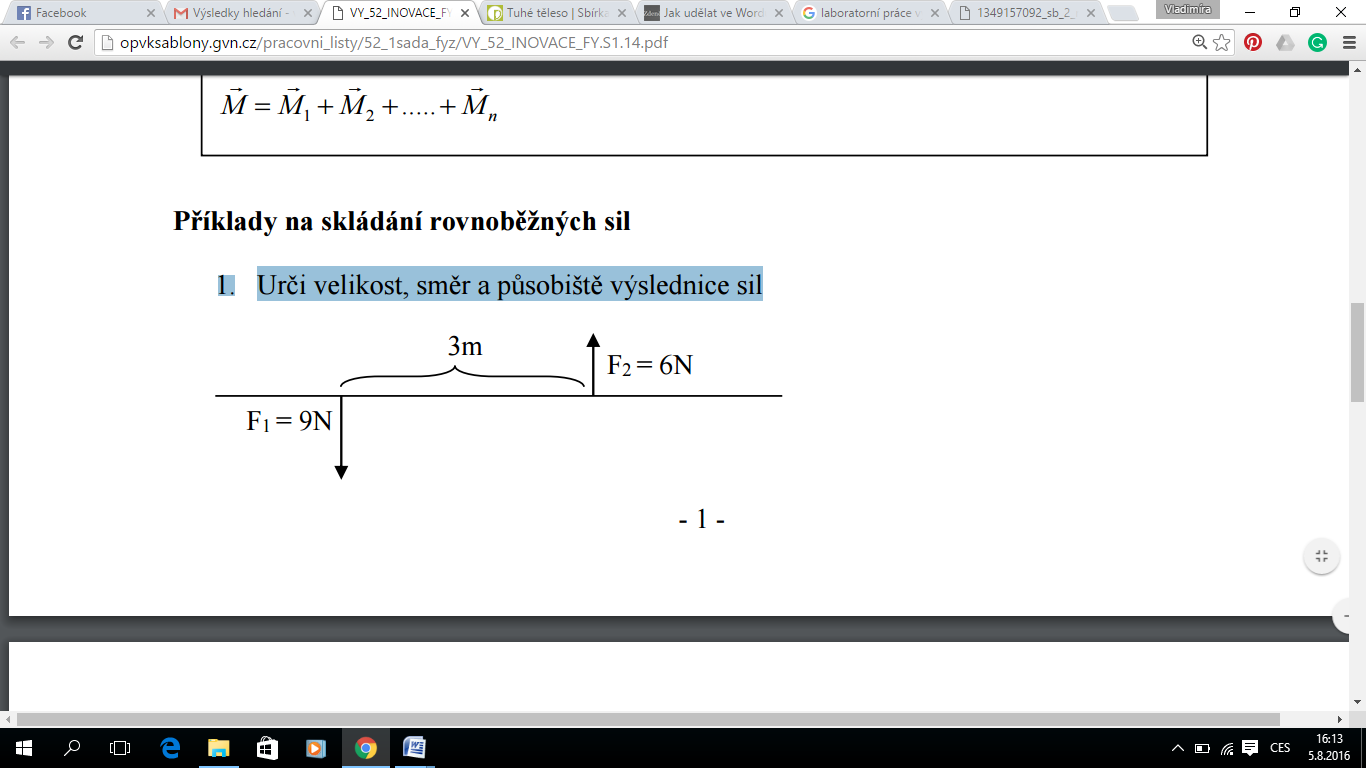 F1 = 1 N, F2 = 2 N, d = 6 mUrči velikost, směr a působiště výslednice sil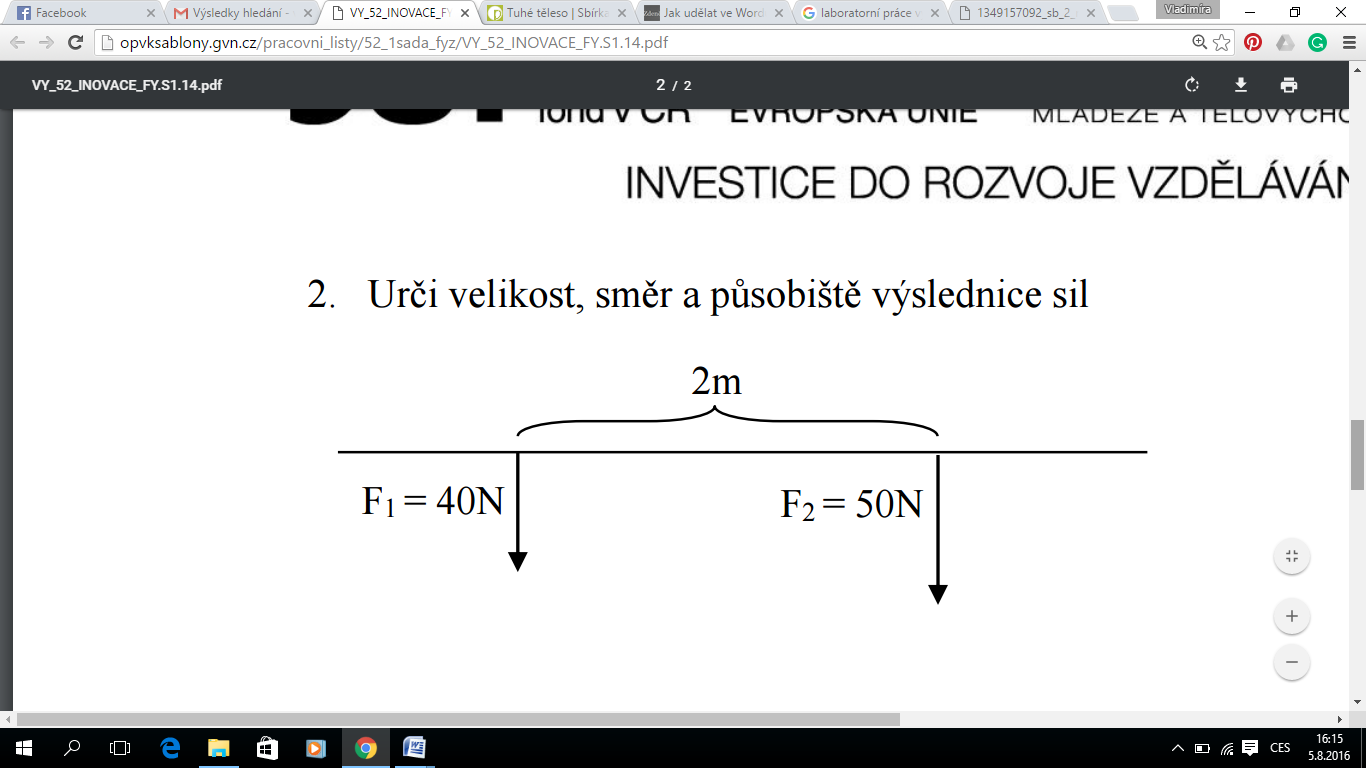 F1 = 2 N, F2 = 1 N, d = 6 mUrči velikost, směr a působiště výslednice sil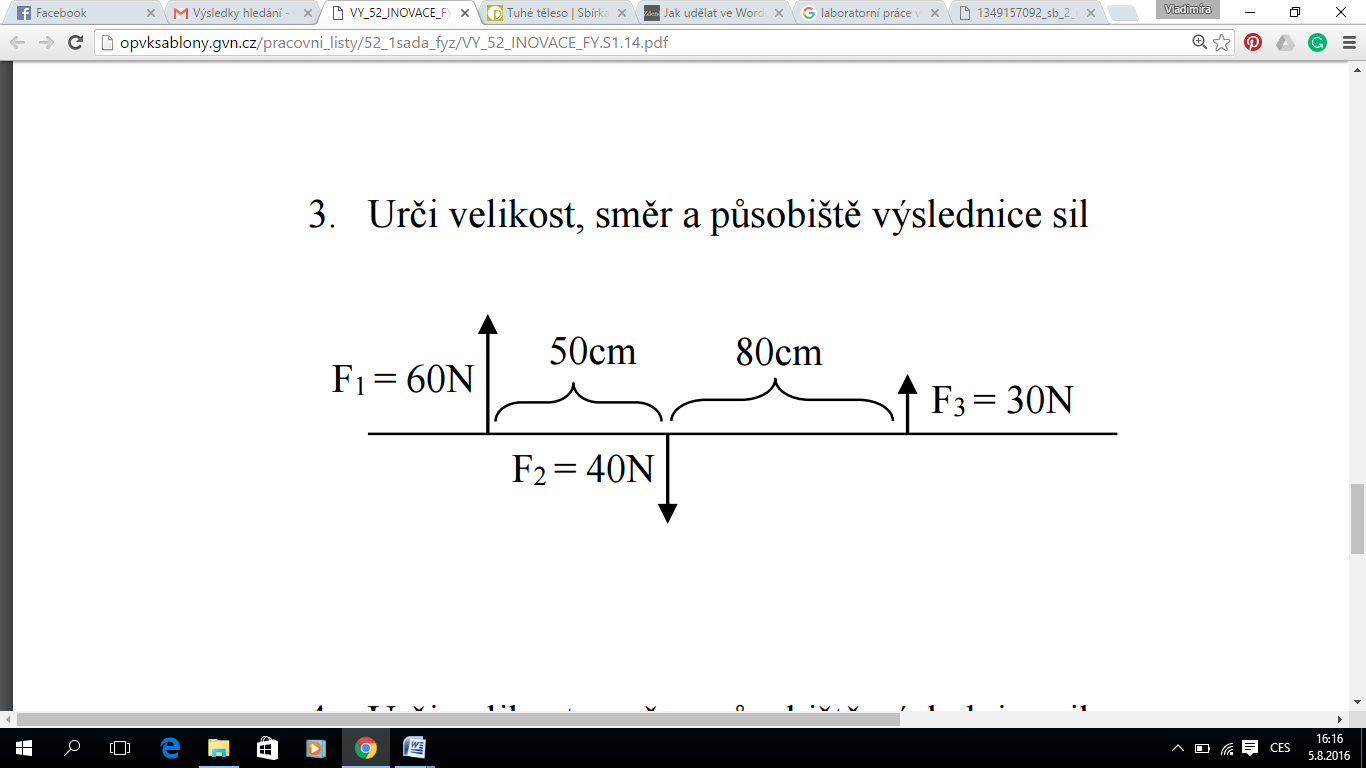 Urči velikost, směr a působiště výslednice sil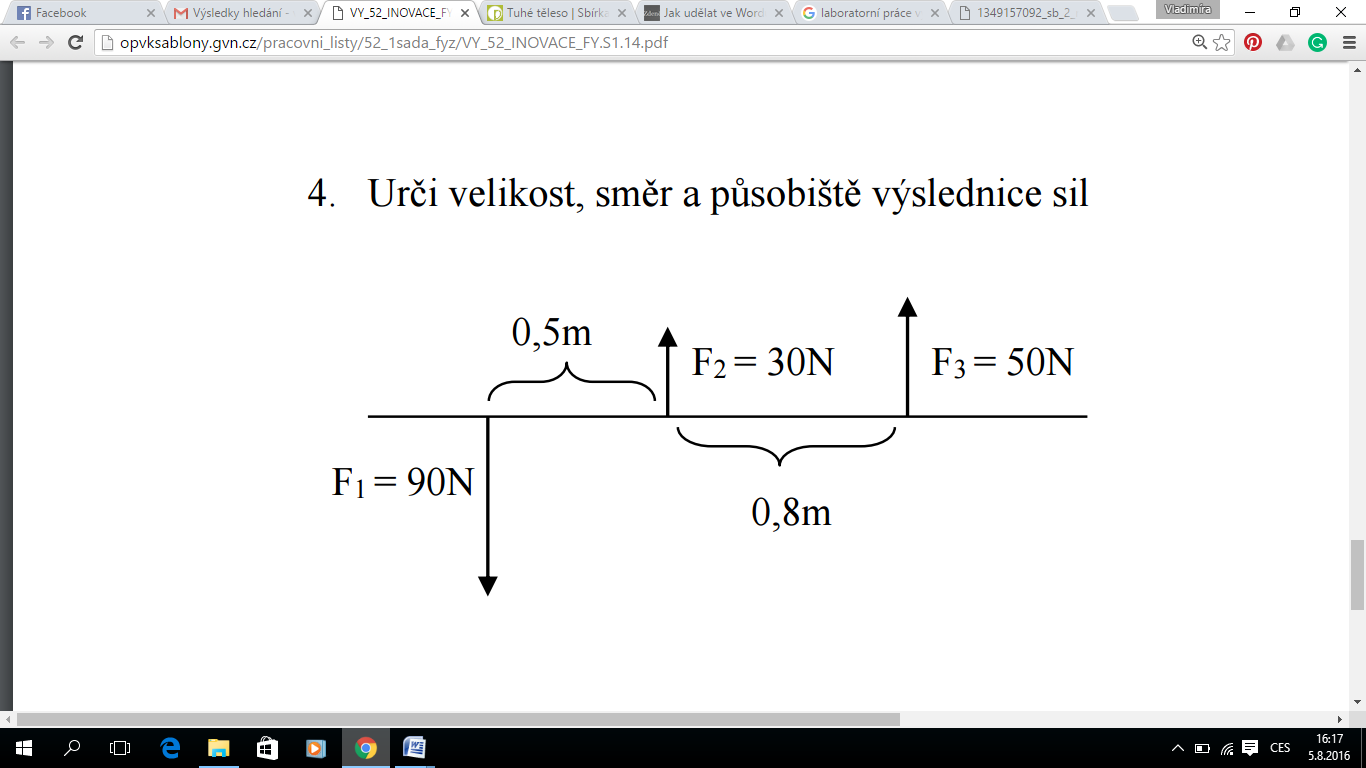 PODJEŠTĚDSKÉ GYMNÁZIUM - LIBERECPODJEŠTĚDSKÉ GYMNÁZIUM - LIBERECPODJEŠTĚDSKÉ GYMNÁZIUM - LIBERECPODJEŠTĚDSKÉ GYMNÁZIUM - LIBERECLaboratorní práce č.7Laboratorní práce č.7Laboratorní práce č.7Laboratorní práce č.7Téma:           SKLÁDÁNÍ ROVNOBĚŽNÝCH SILTéma:           SKLÁDÁNÍ ROVNOBĚŽNÝCH SILTéma:           SKLÁDÁNÍ ROVNOBĚŽNÝCH SILTéma:           SKLÁDÁNÍ ROVNOBĚŽNÝCH SILVypracoval:Vypracoval:Třída: KVINTATřída: KVINTAŠkolní rok:Školní rok:Trimestr: Trimestr: Datum měření:Datum odevzdání:Datum odevzdání:Hodnocení: